©Муниципальное   дошкольное образовательное учреждение детский сад № 57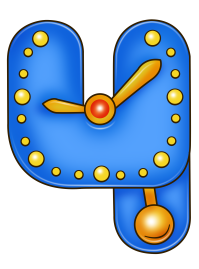 Развивающая игра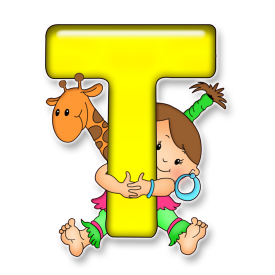 «Читай и узнавай»»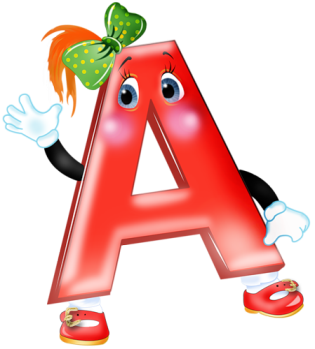                           Автор:Маравская Анна Михайловна                                               Рыбинск 2019год Карта дидактического ресурса Цели:Образовательная:  Формирование  умения  перетаскивать буквы с помощью мышки.Развивающая: Развитие  умения составлять слово из предложенных букв.Воспитательная:  Воспитание чувства удовлетворения от выполненного задания.Возраст детей: 6 – 7 летВарианты:Вариант 1: В каждой фигуре зашифровано слово, прочитай его по порядку цифр, используя подсказки – картинки этих слов. (3 слова из  4 букв, 3 картинки). Способом перетаскивания, составь слово в клеточках.Вариант 2: В каждой фигуре зашифровано слово, прочитай его по порядку цифр, без картинок – подсказок. (3 слова из 4-5 букв).Способом перетаскивания,  составь слово в клеточках.Вариант 3: В каждой фигуре зашифровано слово, прочитай его по порядку цифр, без картинок подсказок. (3 слова из 6-7 букв).Способом перетаскивания,  составь слово в клеточках.Вариант1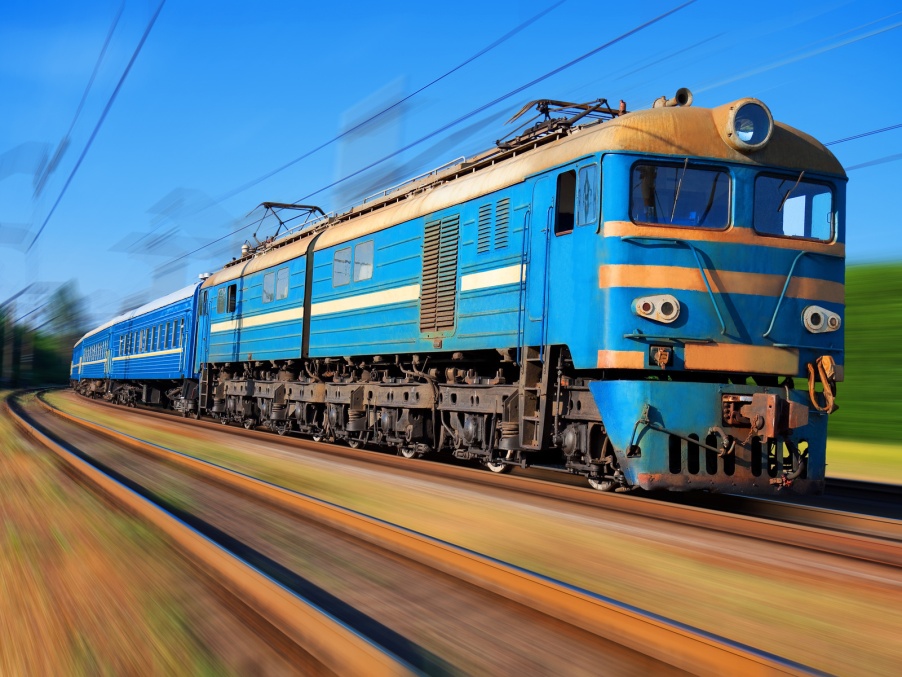 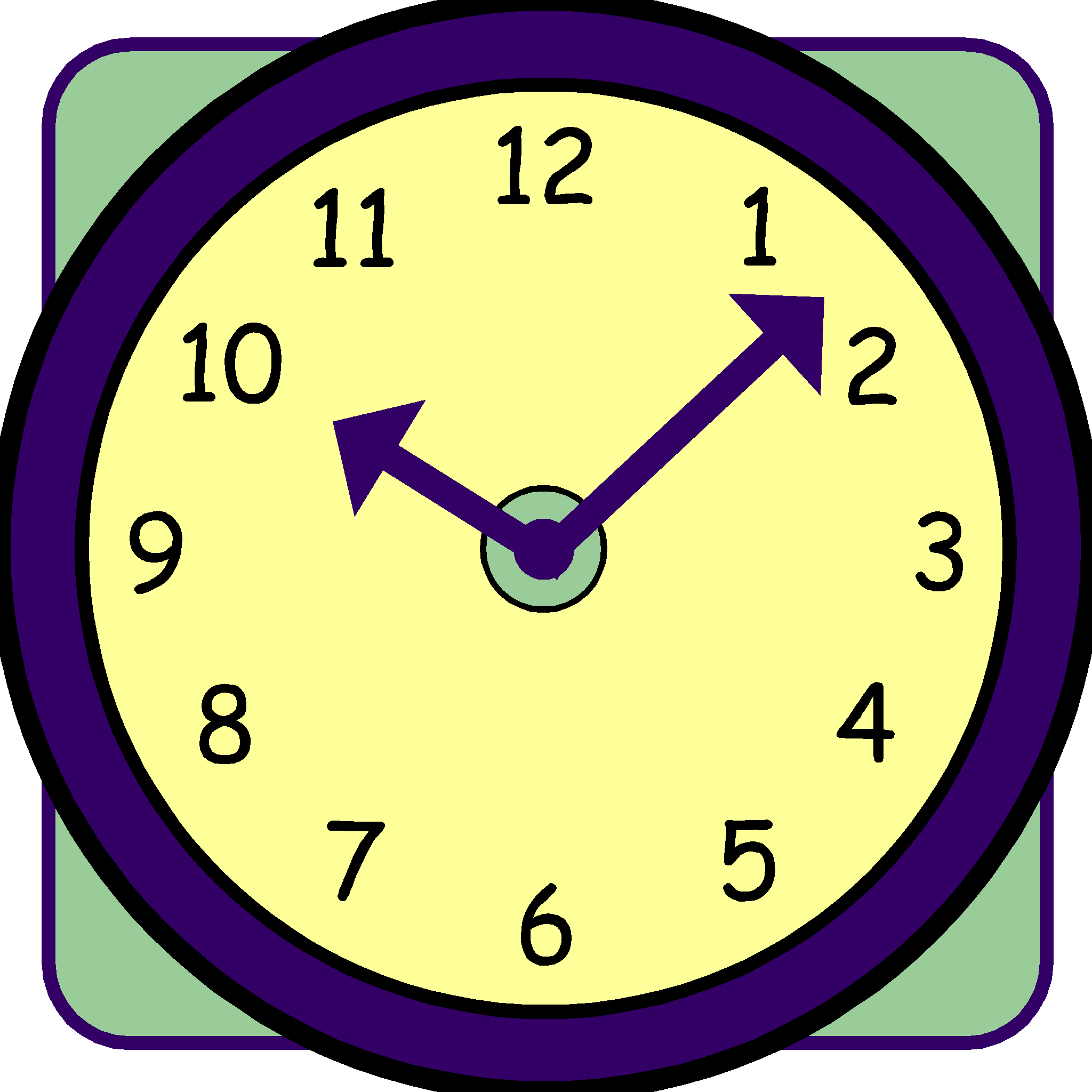 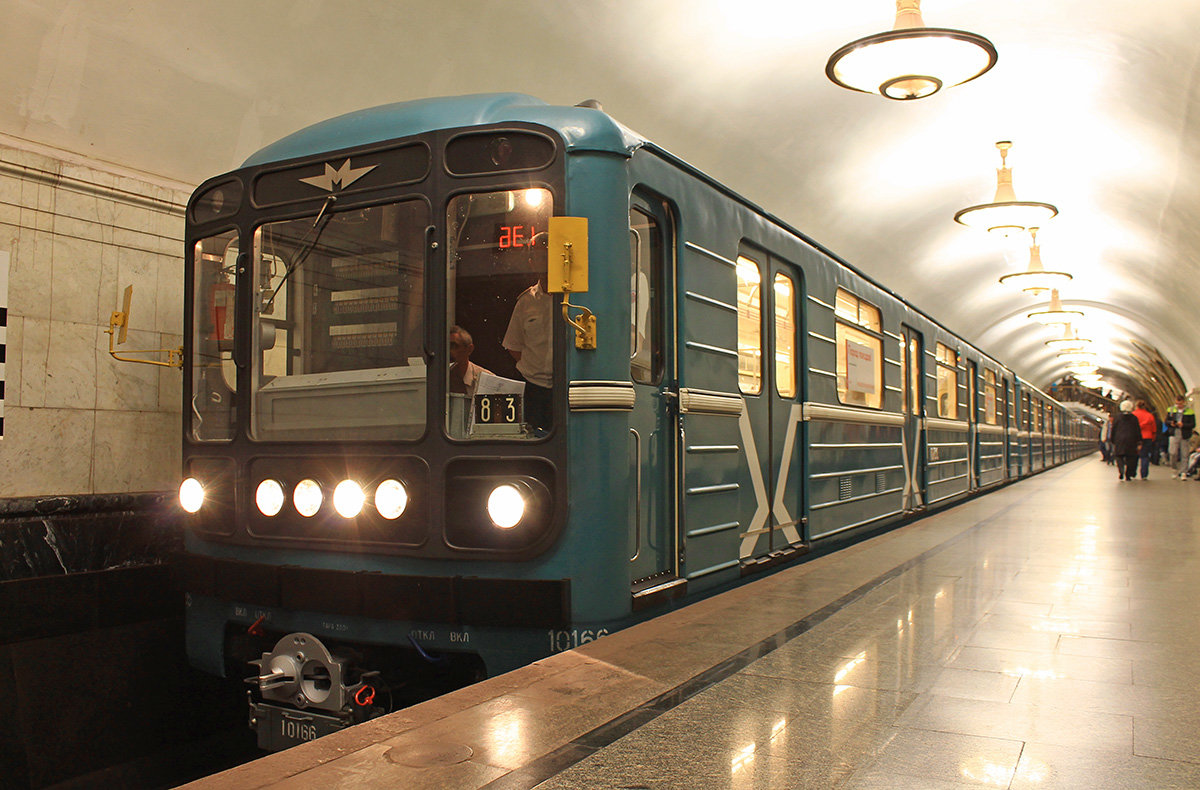 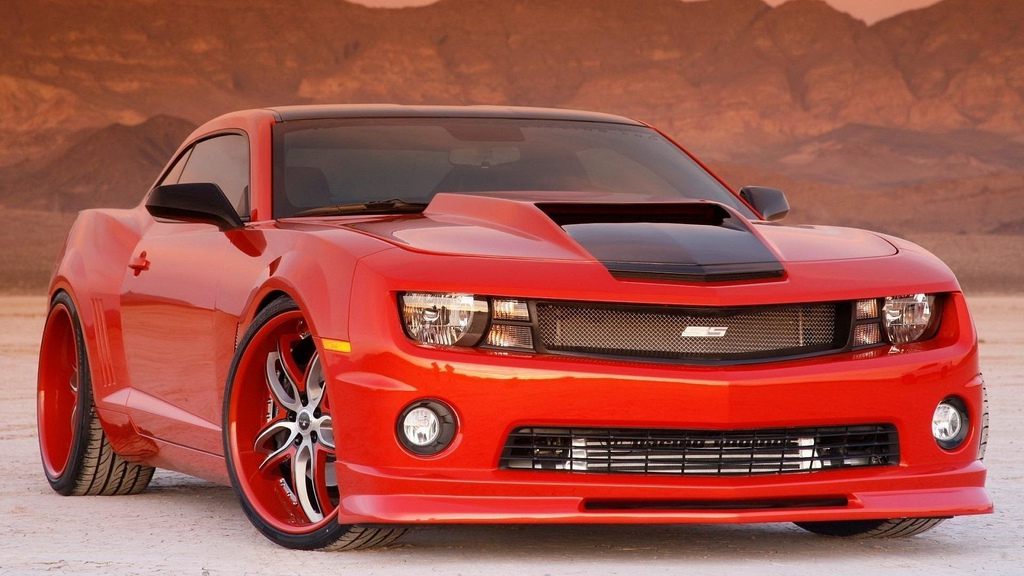 Вариант 2По стальным дорожкам
Мчит Сороконожка.
Тук-тук-перестук.
Круглый щёлкает каблук.
С развесёлой песенкой
По железной лесенке…(Поезд)Быстрый транспорт городской,
Но особенный такой -
Под землёй вагоны катят,
Места всем доехать хватит…(Метро)Свет горит, мотор гудитНа колёсах шины
По дороге лихо мчит
Нас в себе…(Машина)Вариант 3